КРАТКИЙ ОБЗОР ВТОРИЧНОГО РЫНКА ЖИЛОЙ НЕДВИЖИМОСТИ Г. НОВЫЙ УРЕНГОЙ ЗА АПРЕЛЬ 2018Г.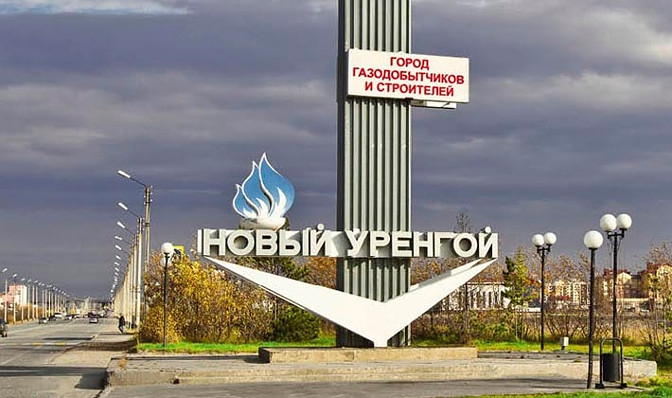 ОСНОВНЫЕ ВЫВОДЫВ апреле 2018 г. на вторичном рынке жилой недвижимости предложение составило 919 квартир;Наибольшее количество квартир предлагается в Южной части города (52,3% от общего объема предложения);Удельная цена предложения на вторичном рынке за апрель 2018 г. составила 89 429 руб./кв. м.В г. Новый Уренгой предложение увеличилось в пользу однокомнатных квартир, 3-комнатные квартиры и многокомнатные в процентном отношении остались на прежнем уровне.Анализ предложения на вторичном рынке г. Новый Уренгой за апрель 2018 г.На вторичном рынке жилой недвижимости в апреле 2018 г. предложение составило 919 квартир (за исключением квартир за чертой города и других типов: пансионатов, общежитий, коммунальных квартир, а также малоэтажного строительства).Большую часть предложения вторичного рынка занимают трехкомнатные квартиры. Их доля составляет 37,6% как и в предыдущем месяце (более ⅓ общего предложения вторичного рынка).  Изменилось предложение однокомнатных и двухкомнатных квартир в пользу однокомнатных, двухкомнатные квартиры в предложении стали составлять (29,3%), а однокомнатные (30,9%). Наименее востребованными считаются многокомнатные квартиры, их предложение на вторичном рынке составило всего 2,2%.Рис. 1.1. Структура предложения по количеству комнатИсходя из структуры предложения объектов вторичной недвижимости по районам, наибольший объем предложения сосредоточен в Южной части Нового Уренгоя, на нее приходится 52,3% от общего объема предложения. В апреле 2018 г. на Северную часть города приходится 47,7% предложения. Рис. 1.2. Структура предложения по районамАнализ ценовой ситуации на вторичном рынке г. Новый Уренгой за апрель 2018 г.Удельная цена предложения на вторичном рынке жилой недвижимости
г. Новый Уренгой в апреле 2018 г. составила 89 429 руб./кв. м и снизилась по сравнению с предыдущим месяцем на 150 руб. По сравнению с аналогичным периодом прошлого года наблюдается повышение удельной цены на 2 055 руб.Рис. 2.1. Удельная цена предложенияИсходя из удельных цен предложения по количеству комнат, наиболее дорогими так же являются 1-комнатные квартиры (95 132 руб./кв. м), за ними следуют 2-комнатные (90 267 руб./кв. м). многокомнатные стали дороже предыдущего месяца (86 601 руб./кв. м). На последнем месте по удельной цене стоят трехкомнатные квартиры – 88 469 руб./кв. м.Рис. 2.2. Удельная цена предложения по количеству комнатНаибольшая удельная цена по-прежнему наблюдается в Северной части города. В апреле 2018 года она составила 90 654 руб./кв. м, а в Южной части – 88 381 руб./кв. м. Рис. 2.3. Удельная цена предложения по районамПриложение 1. Числовая пространственно-параметрическая модель вторичного рынка г. Новый Уренгой за апрель 2018 г.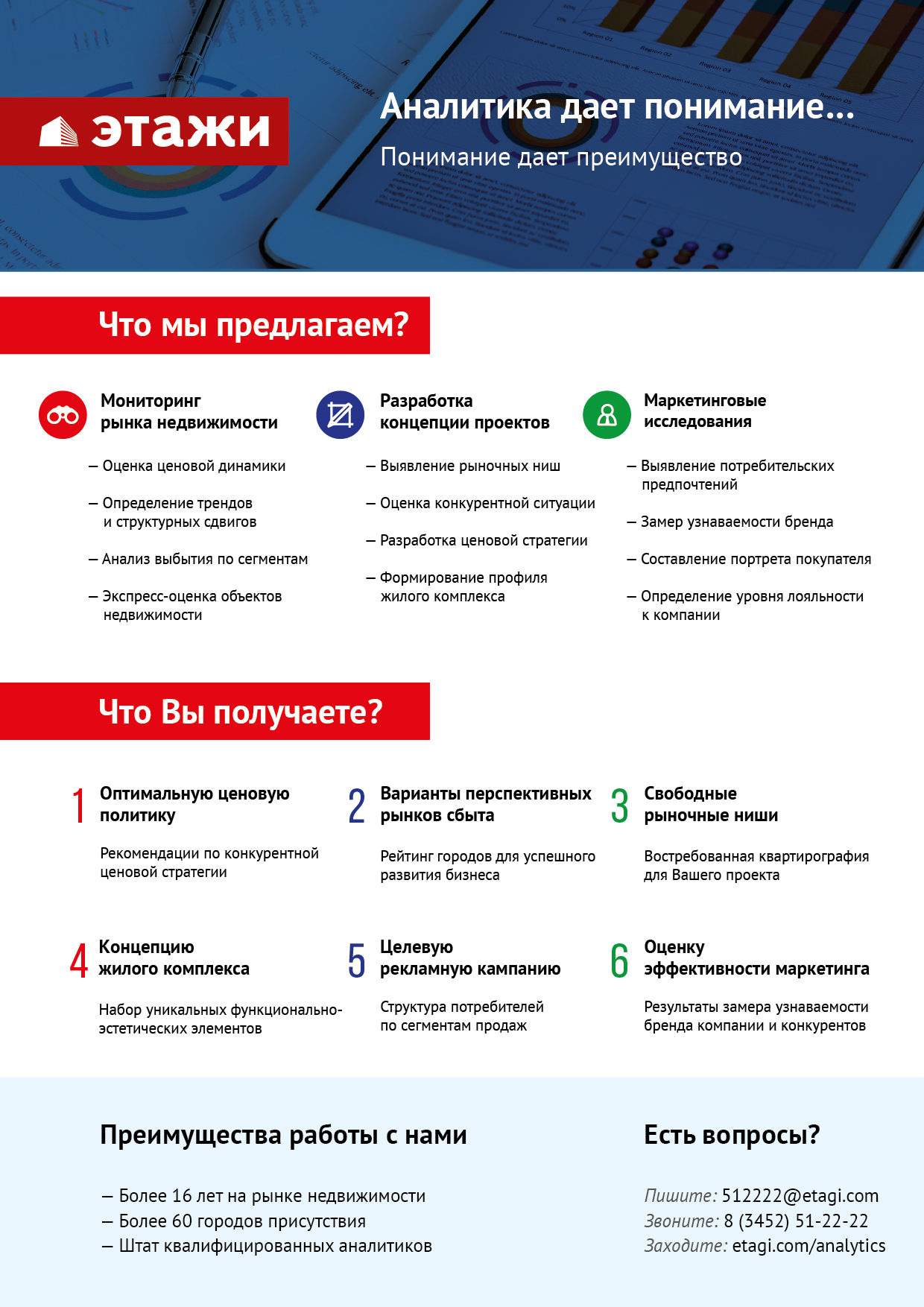 Номер столбцаПоказатель1Объем выборки, шт.2Средняя цена, тыс. руб.3СКО, тыс. руб.4Погрешность, тыс. руб.5Погрешность, %6Минимум, тыс. руб.7Максимум, тыс. руб.8Медиана, тыс. руб.9Средняя площадь, кв. м10СКО, кв. м11Погрешность, кв. м12Погрешность, %13Минимум, кв. м14Максимум, кв. м15Медиана, кв. м16Удельная цена, руб./кв. м17СКО, руб./кв. м18Погрешность, руб./кв. м19Погрешность, %20Минимум, руб./кв. м21Максимум, руб./кв. мКол-во комн.Тип домостроения123456789101112131415161718192021ВсеВсе91950228351486319981121,95130000015000000490000056,1716,271,071,9118,30137,1057,0089429121061070,1239360142857ВсеКирпичное62575371021921615613559,76185000015000000550000064,8024,106,179,5231,80137,1057,8588785154014860,5554412142857ВсеМонолитное68562544119833674846148,61290000012000000547500059,5019,564,788,0332,00112,5055,7094543145944590,4958468131250ВсеПанельное677488761413095981007382,06178000012000000485000055,8914,961,152,0618,30110,0057,0087452111751160,1339360137931ВсеБлочное112506973214749702799965,52130000011900000495000056,4114,782,814,9726,0095,0058,0089868131983320,37431651305711-комн.Все2843652306673799801062,1913000008100000350000038,396,910,822,1418,30102,0037,5595132116602230,23500001428571-комн.Монолитное2641261547833163133277,5929500006250000380000042,937,543,027,0232,0062,0039,2096112145944590,48835581225491-комн.Панельное2033511749416728586421,6717800005300000350000037,054,310,611,6418,3057,3037,0094781111751160,12695651212121-комн.Блочное3437723537900522750617,2913000005900000365500038,906,842,386,1226,0068,0038,0096976131983320,34500001305712-комн.Все26950985509091851110752,18250000010500000500000056,488,571,051,8541,0093,4056,0090267115281870,21469041379312-комн.Кирпичное2556600009064583700606,5445000008000000570000061,9210,564,316,9646,0080,0057,7091414154014860,53693571280702-комн.Монолитное29571206914745865573419,76290000010500000570000061,3812,574,757,7446,0092,6058,0093057145944590,49584681312502-комн.Панельное17749463847517421133292,2929500008800000485000054,687,351,112,0341,0093,4055,0090459111751160,13567311142862-комн.Блочное3849697376964102289784,6125000006950000484000057,575,301,743,0242,0073,0057,3586331131983320,38469041139343-комн.Все346591017312704201367942,31300000012000000567500068,3510,261,111,6234,00110,0066,5586469123581610,19431651333333-комн.Кирпичное147100000162764690285512,72550000012000000685000090,5610,625,896,5165,70103,0094,6578404154014860,62630011165053-комн.Монолитное11710000011013226965379,81650000010500000790000086,4510,096,387,3869,7098,0091,0082133145944590,56812501285713-комн.Панельное281571074710839411295562,27300000012000000558000066,278,110,971,4634,00110,0066,0086172111751160,13476191333333-комн.Блочное40626750015016894809257,67300000011900000600000070,219,573,064,3757,0095,0069,2589274131983320,3743165126461Много-комн.Все2081150002539224116507614,36320000015000000750000093,4915,307,027,5174,90137,1087,0086801155407190,8339360109409Много-комн.Панельное167237500146554975680610,4632000009000000730000088,247,673,964,4974,90108,7087,0082023111751160,1440590100000